COVID-19 Prevention Strategy – Research Work ControlsThe Department of Environmental Health and Safety (EH&S) is issuing this guidance for research in an effort to ensure safe operations operation during the COVID 19 Pandemic. Research Authorization RequirementsThe researcher must complete the Request for Return to Research Authorization Form for review and approval by academic unit leaders, Drexel Environmental Health and Safety, and Office of Research & Innovation prior to resuming research. The following shall be considered when completing the form:Develop a plan to implement measures to reduce worker density and allow for physical distancing of laboratory/research personnel. As a guide start with 200 square feet of space per person Provide details on the type of tasks planned upon resumptionAre there any tasks that cannot or should not be performed while implementing social distancing?Is there specific personnel that require close supervision?  Develop a schedule rotation (if appropriate)Consider scheduling research personnel that have immediately adjacent workstations or lab benches to different shifts? Essential personnel for the operation of specialized equipment or techniques should ensure documentation is available to other members in case they are not present in the lab or otherwise not available.Ensure that everyone has the necessary contact information for the other group members who will not be present during their shift in case there are questions or issues with materials or equipment in their workspace.  Consider the work schedule when planning your research activities.  Researchers not scheduled that day or time will not be at liberty to return to the lab, at will, to stop processes or monitor experiments.  Avoid running unattended processes if possible, and post information about the experiment to communicate hazards to others who will be present. When considering occupancy density consider the research activities and the workflow of the personnel who will be performing the activities. Non-laboratory spaces like write up areas, conference rooms and break areas must be included in the occupancy density review.EH&S will provide the floor plan of the laboratory in an effort to assist in the research in determine the appropriate occupancy density. Utilize the floor plan in the authorization form to detail the workflow and mitigation measures. Any changes in the mitigation measures or occupancy density will require resubmission to EH&S. Principal investigators in shared laboratories will have to work together to establish definitive guidelines for the space.Pre-occupancy CheckPrior to resuming research operations, once approved by EH&S, it is advisable to conduct a pre-check of the laboratory/research space. The following should be assessed: Consider personal protection equipment  (PPE) and supply needs and order accordingly. Prepare for supply chain disruptions and limited availability. Recognize that order placement may be slower as the volume of requests increases. Plan for limited sales of high demand items. Plan for limited personal protective equipment (PPE) availability (including N95s, face shields, and gloves). Plan for some reagents having limited availability.Plan for some consumables having limited availability.Communicate with all the delivery personnel any changes to time/location for deliverables. Consider reconfiguring the laboratory coat storage to avoid commingling used coats. Consider designating safety glasses to each group member. If no feasible disinfect before and after each use. Eyewash stations – run the eyewash for five (5) minutes. If the eyewash station does not have sink or drain, then turn it on for a few seconds then turn it off. Ensure safety showers are not obstructed. Chemical fume hood – check the air flow sensor to ensure the air flow is between 80 and 120 feet per minute. This may require lifting the sash to 18 inches. Chemical fume hoods that do not have a flow sensor can be checked using Kimwipe to ensure there is air flow. If necessary EH&S can check the air flow with a anemometer. Notify EH&S if there is an issue. Biological Safety Cabinet – turn on the cabinet to ensure operation. Turn on the UV lamp to disinfect the surfaces. Notify EH&S if there is an issue.House compressed air and vacuum – turn on turrets at the lab bench, fume hood, or biological safety cabinet. House natural gas – do not open the turrets to check. Only check when natural gas is needed for research. Local Exhaust Points – use a Kimwipe to check each local exhaust point (snorkel or exhaust drop) to check for air flow. Contact EH&S if there is an issue.Local DI Water Systems – flush system for a few minutes. It may be necessary to change the filter to ensure deliver the necessary purity. Inspect all equipment to ensure proper operation. Inspect all hazardous material storage areas to ensure all hazardous material containers are in good condition and that there are no spills. Contact EH&S if there are damaged containers or spills. Evaluate the required compressed gas supplies. Order more supplies if necessary. Make sure all compressed gas cylinders are secure at all times. Personal protection equipment (PPE) must not be shared. If not feasible disinfect the equipment before and after each use with an approved EPA disinfectant.  All non-disposable personal protection equipment (PPE) must disinfected before and after use.General Controls for University PersonnelResearcher personnel must adhere to the general work controls detailed in Appendix A – COVID-19 Prevention Strategy - General Controls for University Personnel. Laboratory/Research Controls Researchers must maintain compliance with all applicable Drexel University Laboratory Safety Policies and Procedures. These policies and procedures can be accessed on the EH&S website. All services provided by EH&S are still operating on normal schedule. Before initiating research make sure all trainings are current. All standard laboratory attire and PPE including long pants, closed top/toed shoes, laboratory coat, and safety glasses must be worn in the laboratory. Emergency procedures are unchanged. The following are important contact numbers:Stay Home if you are SickEarly detection of illness can prevent the spread of COVID-19 to your colleagues. Drexel research personnel must stay home if: Shortness of breath or a cough within the last 14 daysOr at least two of these symptoms:Temperature exceeds 100.3 F when measured with a household thermometerIf you are unable to take your temperature, evaluate if you have signs/symptoms of a fever: sweating, chills and shivering, headache, muscle aches, loss of appetite, irritability, dehydration and general weakness.Loss of smell or tasteSore throat Anyone in your household has been diagnosed with COVID-19 or has demonstrated COVID-19 symptoms within the last 14 days. You have had close contact (within 6 feet for 10 or more minutes) with anyone outside your home who has a confirmed COVID-19 diagnosis or COVID-19 symptoms within the last 14 days. See https://www.cdc.gov/coronavirus/2019-ncov/symptoms-testing/symptoms.html Research personnel who do not feel well should contact their primary care provider for guidance and testing. Immediately after calling your provider, please email covid19@drexel.edu and provide your name and a phone number that a Drexel representative can use to contact you. It is imperative that Drexel University is aware of any exposure risk to the members of the Drexel community. Students who do not feel well should immediately call Drexel Student Health Center at 215.220.4700.Personnel who are feeling unwell are REQUIRED to follow the Human Resource Return to Work Policy. Face Covering RequirementIn the response to the CDC guideline all research personnel must wear face coverings while working in the laboratory. A disposable face covering (such as surgical mask) must be worn if the work involves the use of chemicals, biological and radioactive materials and physical distancing cannot be maintained. N-95 respirators are acceptable but not required unless needed to protect against specific hazards. In general medical/surgical face masks and respirators are in very limited supply and ideally be reserved for healthcare staff.Face coverings are intended to limit the risk of the wearer exposing a coworker to undetected illnesses or infections, including COVID-19.  Face coverings do not necessarily provide the wearer with extra protection. Face coverings should only be removed for eating and drinking. Any time a reusable face covering is removed, it must be stored in a storage bag as detailed under Face Covering Removal and Storage procedures. Do not place face coverings on counters, computers, etc.  Social distancing must be maintained even while wearing the face covering. Respirators with exhalation valves, including N95s must not be worn because the exhalation valve allows unfiltered exhaled air to be released.VivariumWear face covering to the vivarium. Change into a ULAR required PPE to perform the required tasks. Remove and store face covering as detailed below. BSL 3 Laboratories and Other Hazard EnvironmentsWear face covering while traveling to the laboratory. Change into dedicated surgical or other mask and PPE required to perform specimen processing. Remove and store face covering as detailed below. Mask Removal and StorageIndividuals should exercise caution when removing the face covering. Be careful not to touch your eyes, nose, and mouth. Wash hands with soap and water for 20 seconds immediately after removing. Flat Mask (including cloth face covering)Carefully fold the face covering by handling only by the ear loops or ties. Store face covering between uses in a clean sealable paper bag.Label the bag with your name. Cupped Masks with StrapsCarefully remove the face covering by handling only by the straps. Store face covering between uses in a clean sealable paper bag.Label the bag with your name.Re-useFace coverings like surgical masks or face masks can be reused until the mask is torn, visibly soiled or hard to breathe through. Cloth masks should be laundered at home using household supplies.   Social DistancingLaboratories must comply with the social distancing plan detailed in the lab specific Research Authorization form. Additional considerations are outlined below in an effort to assist in maintaining physical distancing:Install visual cues in the laboratory/research space to maintain a high awareness of physical distancing. Use tape to indicate work areas, walkways, entrances, exits, etc. Place signs throughout the space to remind personnel to maintain physical distance. Establish schedules for shared equipment. Establish designated work areas for personnel. Review the occupancy density daily to ensure appropriate physical distancing. As a guide utilize 200 square feet of space per person. The review needs to consider the research activities and the workflow. Non-laboratory spaces like student write up areas, conference rooms and break areas must be included in the occupancy density review.Reduce non-essential in-person meetings. Use remote work technologies such as Zoom if possible. Promote opportunities for research personnel to work remotely - both to allow for social distancing, or in case they need to self-isolate on short notice.  Cleaning and DisinfectionPersonal work areas and high contact areas/touch points should be disinfected before and after every shift. Shared equipment should be disinfected before and after use. Wear gloves when cleaning. (Housekeeping will clean high contact/touch points outside the research areas.) Touch points include but are not limited to lab benches, doorknobs, sink handles, refrigerator/freezer doors, fume hood sashes, telephones, pipets, shared equipment, keyboards, touch screens, carts, and other shared equipment.Clean surfaces with soap and water if there is any surface dirt before disinfecting. EPA has issued a list of commercially available agents. The list can be accessed at https://www.epa.gov/pesticide-registration/list-n-disinfectants-use-against-sars-cov-2. Follow all directions as specified on the label of the commercially available product. If commercially available agents are not readily available, the following can easily be prepared and filled in spray bottles for use: 70% Ethanol (NOT 100%) – requires a five (5) minute dwell time to effectively kill viruses. Exercise caution when using flammable chemicals to disinfect. Avoid spraying around any ignition source. 70% Isopropyl alcohol (rubbing alcohol) – requires a five (5) minute dwell time to effectively kill viruses. Exercise caution when using flammable chemicals to disinfect. Avoid spraying around any ignition source.Diluted Bleach (100 ml of bleach diluted in 1 liter of water) – requires a ten (10) minute dwell time to effectively kill viruses. Spray the surfaces and wipe them down after the appropriate dwell time to achieve disinfection. For electronics consider putting wipeable covers or utilize 70% alcohol. Follow the manufacturers recommendations. NOTE: If you have an existing Biosafety Protocol please follow the disinfection techniques detailed in that protocol. Hand HygienePractice good personal hygiene. Wash hands frequently using soap and running water for 20 seconds.  Use hand sanitizer (containing at least 60% alcohol) if soap and running water is not readily available.Maintain adequate hand washing supplies at the sinks. It may be necessary to designate a specific hand washing sink to avoid placing supplies at all sinks.Clinical Research Work ControlsResearch personnel performing clinical research must adhere to the work controls detailed in Appendix B – COVID-19 Precautions Strategy – Clinical Operation Work Controls. Field Research Researcher performing in field research must adhere to the work controls detailed in Appendix A COVID–19 – Prevention Strategy – General Controls for University Personnel.VendorsVendors must adhere to the work controls detailed in Appendix C – COVID-19 Prevention Strategy – Vendor Work Controls. Appendix A – COVID-19 Prevention Strategy – General Controls for University PersonnelCOVID-19 Prevention Strategy – General Controls for University Personnel The Drexel University Department of Environmental Health and Safety is issuing the following work controls to reduce the likelihood of spreading Covid-19 (SAR-CoV-2 virus) at the University: Employees must wear a face covering at all times in campus buildings (unless there is a designated office), interacting with others in outdoors and public spaces and when using University vehicles (unless there is a designated vehicle).Employees must “social distance” and remain at least six (6) feet from all people at all times. Do not gather in groups.Stay out of crowded places and avoid gatherings.Employees must not share elevators (if available). One person in an elevator at a time. If a task involves working in an area where other individuals are present, maintain social distancing.  If not possible, do not enter until they are finished or ask them to leave the area.  All tasks in occupied student rooms must follow the EHS screening procedures (for Facilities Man.). Practice good personal hygiene. Wash hands frequently using soap and running water for 20 seconds.  Use hand sanitizer (containing at least 60% alcohol) if soap and running water is not readily available.Wipe down / disinfect your immediate work area upon arrival and prior to leaving.  This includes vehicles.Wipe down / disinfect frequently touched objects and surfaces such as workstations, keyboards, telephones, handrails, doorknobs. Avoid using other employees’ phones, desks, offices, or other work tools and equipment, when possible. If necessary, clean and disinfect them before and after use.Tasks requiring work within six (6) feet of other individuals or groupsProperly don (put on), use and maintain both face covering and gloves and any other required personal protective equipment (PPE) for the tasks you are performing.Upon completion of the work follow the donning, doffing, and disposal of PPE as specified below:Remove glovesOutside of gloves may be contaminated.  Wash or disinfect with hand sanitizer if possible. Using a gloved hand, grasp the palm area of the other gloved hand and peel off first glove.Hold removed glove in gloved hand. Slide fingers of ungloved hand under remaining glove at wrist and peel off second glove over first glove.Discard gloves in a waste container.Immediately wash hands with soap and running water for 20 seconds or use hand sanitizer (containing at least 60% alcohol) if soap and running water is not readily available. For a visual guide please see the attached info sheet for “How to Remove (Doff) Gloves”.Remove face shield/goggles (task dependent)Remove face coveringPlease continue to minimize the spread of illness by washing hands frequently, covering a cough or a sneeze; avoid touching eyes, nose and mouth, avoid shaking hands; avoid close contact with people who are sick; stay home if you are ill; and routinely sanitizing personal spaces.Contact Drexel EHS if you have any questions or concerns regarding these controls. 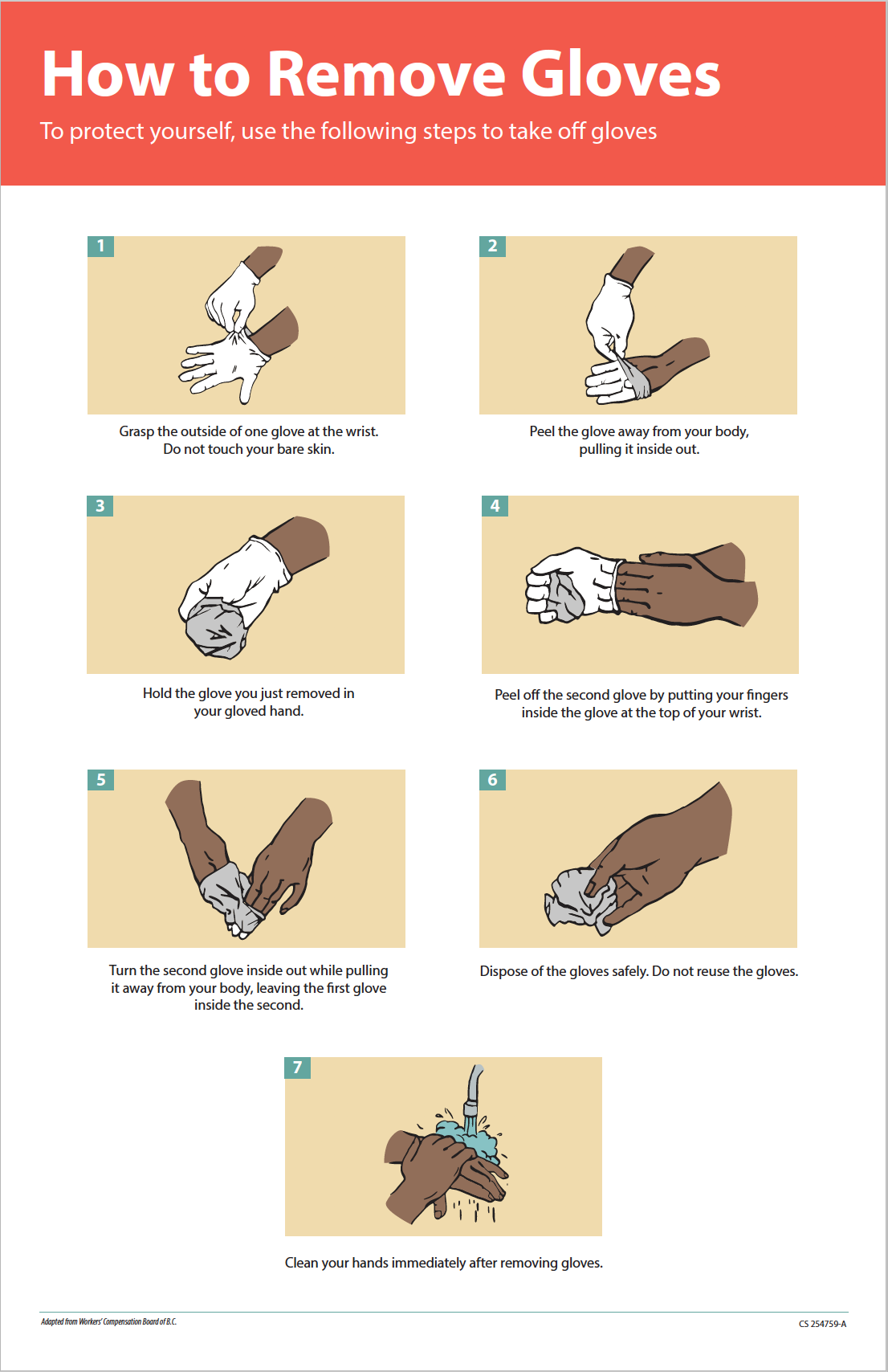 Appendix B – COVID-19 – Prevention Strategy – Clinical Operation Work ControlsCOVID-19 Prevention Strategy – Clinical Operation Work ControlsThe Drexel University Department of Environmental Health and Safety is issuing the following work controls to reduce the likelihood of spreading Covid-19 (SAS-CoV-2 virus) at the University. These controls are to supplement SOP 0012 – Infection Control, developed by the Department of Environmental Health and Safety. Patient Care Controls:When scheduling appointments for routine medical care, instruct patients to call ahead and discuss the need to reschedule their appointment if they develop symptoms of a respiratory infection (e.g., cough, sore throat, fever, loss of taste/smell) on the day they are scheduled to be seen.When scheduling appointments for patients requesting evaluation for a respiratory infection, determine if an appointment is necessary or if the patient can be managed from home. Notify clinical personnel in advance of their arrival if an on-site appointment is needed.All persons within the clinical practice shall be trained by a medical provider to recognize potential symptoms of COVID-19 and to provide pertinent information on patient assessment/evaluation.Actively screen everyone for fever and symptoms of COVID-19 before they enter the healthcare facility. Patient Care Associates and/or Front Desk employees shall remain attentive about who is checking in or present within the waiting room. Ensure that, at the time of patient check-in, all patients are asked about the presence of symptoms of a respiratory infection and history of travel to areas experiencing transmission of COVID-19 or contact with possible COVID-19 patients.Passively screen individuals for acute respiratory symptoms. Staff shall discreetly notify a medical provider immediately of any persons potentially exhibiting symptoms of COVID-19 (fever, cough, shortness of breath). Writing utensils utilized during the sign in process shall be disinfected with a bleach wipe, an alcohol-based disinfectant (at least 70%), or one of the EPA-approved disinfectant products after each use by Patient Care Associates and/or Front Desk employee. Wash hands after sanitizing surfaces.Make tissues available in the waiting room.Signage regarding hand hygiene, cough etiquette, and social distancing shall be posted throughout the facility. Employees must wear a face covering at all times when in clinical practice. Employees must wear procedure mask when conducting clinical care.For visitors and patients, a cloth face covering is recommended to be utilized. If a visitor or patient arrives to the healthcare facility without a cloth face covering, a facemask may be used for source control if supplies are available.The two exam rooms located closest to the waiting area shall be designated and utilized specifically for persons exhibiting symptoms COVID-19.The first exam room shall be used for the patient. Close the door after placing the patient within the room. The second exam room shall be designated for family members/care takers who have accompanied the patient (if possible). During the scheduling process, patients should be notified and encouraged to come alone.Prioritize triage of patients with respiratory symptoms.Place a surgical mask on any individual who is exhibiting fever and respiratory symptoms.Give them tissues and instruct them on cough etiquette and hand hygiene. Sequester individual to the designated exam room for isolation. Place Contact/Droplet precaution signage on door.Clinical Practice staff shall concurrently notify Building Manager to instruct custodial services to begin immediate cleaning of objects that may permit fomite transmission along the pathway the individual traversed to clinical practice location (ex. front door knob, stair railing, elevator buttons, waiting room chair, touchscreens, keyboards, or electronic signature pads, etc.). This cleaning is in addition to increased cleaning measures already established.Medical provider to don (put on) PPE inclusive of goggles or disposable full-face shield, gloves, fluid resistant or impermeable gown, and NIOSH-approved N95 respirator. Utilize surgical mask and face shield if an N95 is not available unless doing aerosol generating procedures. Employees must be entered into the University’s respiratory protection program prior to utilizing a respirator (medically evaluated, fitted, and trained on annual basis). Contact the Drexel University Department of Environmental Health and Safety at (215) 895-5919 for more information.Medical provider to conduct patient history review.Notify Public Health Authorities if an individual has symptoms and in the prior fourteen days either a) traveled to a high risk location, or b) had close contact with a person has traveled to a high risk location, or c) had close contact with person with presumptive or confirmed COVID-19.Report the patient to the Philadelphia Department of Public Health (PDPH) at (215) 685-6748 or (215) 686-4514 (after hours) for determination of Persons Under Investigation (PUI) status.Clinical Practices shall designate specific persons within the healthcare facility who are responsible for communication with public health officials and dissemination of information to HCP.Communicate information about known or suspected COVID-19 patients to appropriate personnel before transferring them to other departments in the facility and to other healthcare facilities as per CDC’s Establish Reporting within and between Healthcare Facilities and to Public Health AuthoritiesNo nebulizers should be given as that would be aerosol generating.Medical provider to doff (take off) PPE (utilize another glove for doorknob). Discard PPE into red bag of adjacent exam room. Wash hands after removing PPE.Do not use the exam room until authorized by University Facilities and the Department of Environmental Health and Safety until directed otherwise. Remove ‘Contact/Droplet Precautions’ sign when directed.Continually monitor and follow guidelines established in CDC - Interim Infection Prevention and Control Recommendations for Patients with Suspected or Confirmed Coronavirus Disease 2019 (COVID-19) in Healthcare SettingsDaily Pre-Work Checklist for Healthcare Personnel:All HCP reporting to work must screen for symptoms and take their body temperature as a precautionary measure to reduce the spread of COVID-19. The HCP is not to report to work if there is potential symptom(s). The HCP shall contact their supervisor immediately for further direction to discuss potential symptom(s). Submit checklist to immediate supervisor.Work Controls for Clinical Personnel:Employees must wear a face covering at all times when in the clinical practice, interacting with other employees or the public and when using University vehicles (unless there is a designated vehicle). Employees must “social distance” and remain at least six (6) feet from all people at all times. Do not gather in groups.Stay out of crowded places and avoid gatherings.Employees must not share elevators (if available). One person in an elevator at a time. If a task involves working in an area where other individuals are present, maintain social distancing.  If not possible, do not enter until they are finished or ask them to leave the area.  Practice good personal hygiene. Wash hands frequently using soap and running water for 20 seconds.  Use hand sanitizer (containing at least 60% alcohol) if soap and running water is not readily available.Wipe down / disinfect your immediate work area upon arrival and prior to leaving.  This includes vehicles.Wipe down / disinfect frequently touched objects and surfaces such as workstations, keyboards, telephones, handrails, doorknobs. Avoid using other employees’ phones, desks, offices, or other work tools and equipment, when possible. If necessary, clean and disinfect them before and after use.Clinical research that requires out of practice visits or home visits where it may not be possible or practical to use social distancing or PPE will not be permitted until the risk is naturally reduced to minimal levels.Tasks requiring work within six (6) feet of other individuals or groupsProperly don (put on), use and maintain both face covering and gloves and any other required personal protective equipment (PPE) for the tasks you are performing.Upon completion of the work follow the donning, doffing, and disposal of PPE as specified below:Remove glovesOutside of gloves may be contaminated.  Wash or disinfect with hand sanitizer if possible. Using a gloved hand, grasp the palm area of the other gloved hand and peel off first glove.Hold removed glove in gloved hand. Slide fingers of ungloved hand under remaining glove at wrist and peel off second glove over first glove.Discard gloves in a waste container.Immediately wash hands with soap and running water for 20 seconds or use hand sanitizer (containing at least 60% alcohol) if soap and running water is not readily available. For a visual guide please see the attached info sheet for “How to Remove (Doff) Gloves”.Remove face shield/goggles (task dependent)Remove face coveringFacilities and Maintenance Controls:Place a Regulated Medical Waste (Non-Sharps) Red Bag receptacle in the waiting room area for the disposal of tissues. Chairs shall be separated at least six (6) feet apart when possible or chairs in between barricaded with caution tape to promote social distancing. Hang signage regarding hand hygiene, cough etiquette, and social distancing throughout the facility. When notified by Clinical Practice staff, Building Manager to instruct custodial services to begin immediate cleaning of objects that may permit fomite transmission along the pathway the individual traversed to clinical practice location (ex. front door knob, stair railing, elevator buttons, waiting room chair, touchscreens, keyboards, or electronic signature pads, etc). This cleaning is in addition to increased cleaning measures already established.Contact EH&S immediately when additional cleaning measures has been completed. EH&S will disseminate to clinical practice staff to remove the ‘Contact/Droplet Precautions’ sign.Additional Resources:CDC - Interim Infection Prevention and Control Recommendations for Patients with Suspected or Confirmed Coronavirus Disease 2019 (COVID-19) in Healthcare SettingsCDC - Establish Reporting within and between Healthcare Facilities and to Public Health Authorities
Department of Public Health - City of Philadelphia - patient assessment/evaluationCDC - TravelDepartment of Public Health - City of Philadelphia - symptoms of COVID-19CDC - Optimizing N95 Supply - StrategiesCDC – Coronavirus Disease 2019 CDC - PPE Recommendations    WHO infection prevention and control guidelinesCDC - Hand Hygiene in Healthcare SettingsCDC - Infection Prevention for Outpatient Settings: Minimum Expectations for Safe CareCDC - Guideline for Disinfection and Sterilization in Healthcare FacilitiesCDC Isolation PrecautionsCDC Standard Precautions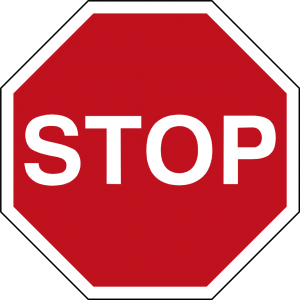 CONTACT / DROPLET PRECAUTIONSRespiratory Isolation, No Admittance without Wearing the following PPE. Everyone must wash hands before entering room.Donning (put on) Gloves, Goggles/Disposable Face-Shield, Gown, N95 Respirator (or surgical mask and face-shield in lieu of N95 unless doing aerosol generating procedures), as personal protection equipment (PPE) before entering room.Keep door closed during session and afterwards until instructed otherwise by clinical management/EH&S.Give patient surgical mask and instruct them to wear it at all times. Doffing (remove) PPE in an adjacent exam room and discard into adjacent exam room’s red bag after patient session. Wash hands after removing PPE.Drexel University Department of Environmental Health and Safety (215) 895-5919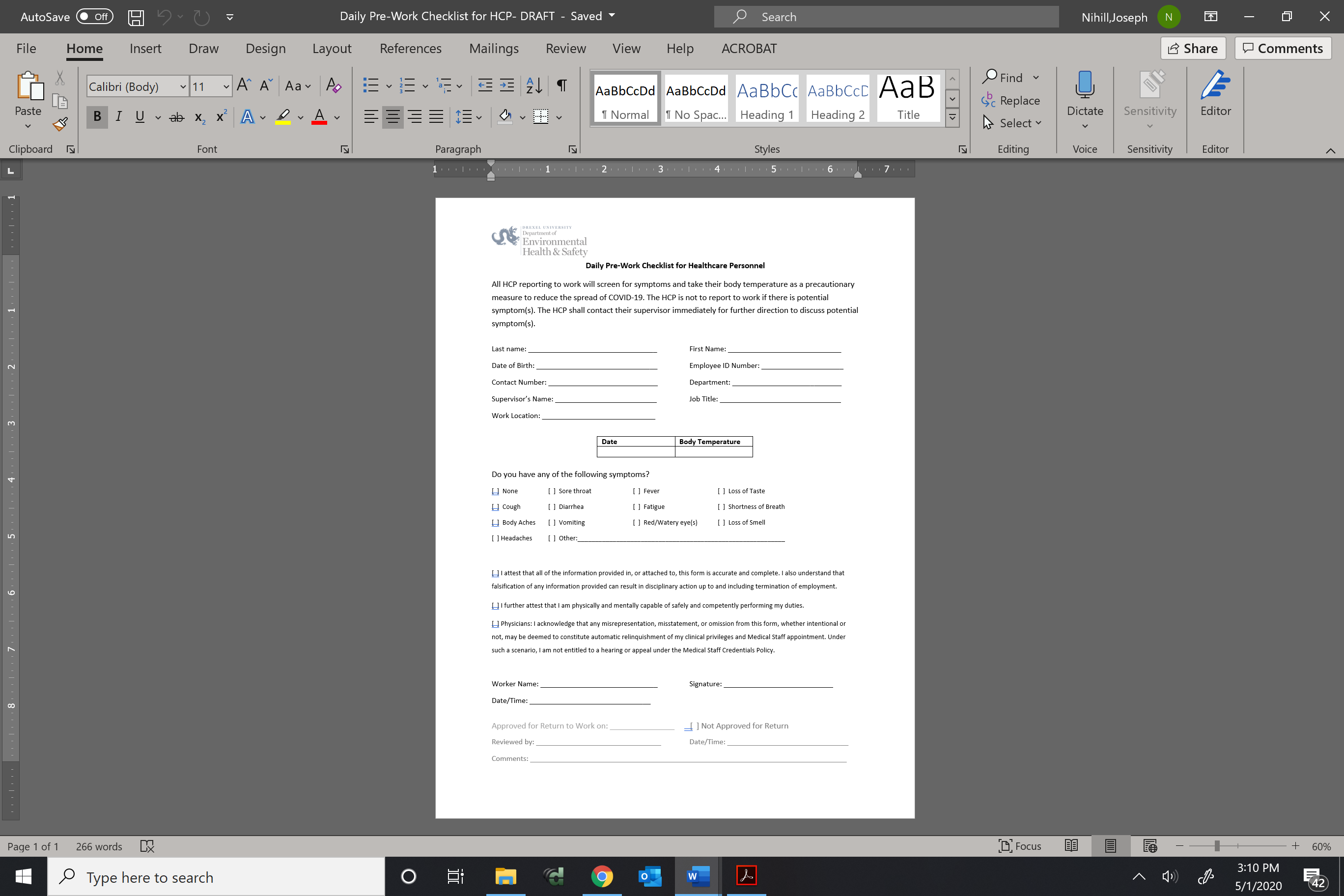 Appendix C – COVID Prevention Strategy – Vendor Work ControlsCOVID19 Prevention Strategy – Vendor Work ControlsThe Drexel University Department of Environmental Health and Safety is issuing the following vendor work controls to reduce the likelihood of spreading the Coronavirus at the University: Vendor employees must wear a face covering at all times when in Drexel University buildings, interacting with Drexel employees, vendor employees or the public unless the face covering interferes with personal protection equipment or causes a safety hazard.  Vendor employees may remove the face covering to eat and drink in break areas that maintain social distancing. Vendor employees must maintain at least six (6) feet from all people at all times. Do not gather in groups. Stay out of crowded places and avoid mass gatherings.Vendor employees must not share the elevator (if available). One person in the elevator at a time. Any task that involves working in an area where other individuals are present, please ask them to leave the area and to maintain social distancing. Isolate work areas using plastic barriers or closing doors if feasible. After completing work make sure all equipment and material used has been removed from the area. Clean and disinfect workspace after use. Any tasks in occupied student rooms must follow the Drexel University EH&S screening procedures. The vendor must wear face covering and gloves if any tasks requiring working within 6 feet of another. The vendor must supply their own face coverings and gloves. The vendor must clean the work area thoroughly once work is complete.Practice good personal hygiene. Wash hands frequently using soap and running water for 20 second or utilize the hand sanitizer if soap and running water is not readily available.Vendor meetings should be conducted by conference call. If not possible the number of attendees must be kept to a minimum and social distancing must be enforced. Vendor must ensure all sick employees don’t come to work at the University. Vendor must comply with all local, state and federal COVID-19 work control requirements. These controls apply to all vendors coming on campus to perform work at Drexel University. These controls must be implemented.Please continue to minimize the spread of illness through frequently washing hands, covering a cough or a sneeze; avoiding touching your eyes, nose and mouth, or shaking hands; avoiding close contact with people who are sick; staying home if you are ill; and sanitizing personal spaces.DepartmentNumberDrexel University Police215-895-2222Public Safety Dispatch Center215-895-2822Facilities Management215-895-1700Environmental Health and Safety215-895-5919